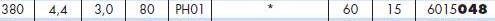 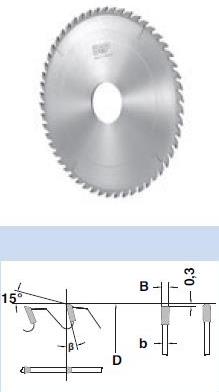 Код из 1САртикулНаименование/ Бренд/ПоставщикГабариты,Д*Ш*ВммМасса,грМатериалМесто установки/НазначениеF00255146015048Пила дисковая 380*4,4*80,Z=60, FZ/TR (SCM) (BSP)380*4,4*80,Z=602000металлФорматно-раскроечные станки/раскроечные центры  / раскрой материалов F00255146015048380*4,4*80,Z=602000металлФорматно-раскроечные станки/раскроечные центры  / раскрой материалов F00255146015048BSP (Италия)  380*4,4*80,Z=602000металлФорматно-раскроечные станки/раскроечные центры  / раскрой материалов 